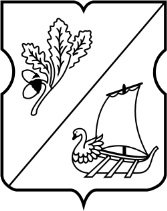 СОВЕТ ДЕПУТАТОВ муниципального округа Старое Крюково РЕШЕНИЕ19 декабря 2014 г. № 15/05О внесении изменений в решение муниципального  Собрания внутригородского муниципального образования Старое Крюково в городе Москве от 20 января 2009 г. № 06/01-МС «Об утверждении Положения о порядке предоставления гарантий муниципальным служащим внутригородского муниципального образования Старое Крюково в городе Москве»(в ред. решения от 31.03.2011 г. № 13/03-МС)В соответствии со статьей 23 Федерального закона от 2 марта 2007 года № 25-ФЗ «О муниципальной службе в Российской Федерации» и статей 30 и 31 Закона города Москвы от 22 октября 2008 года № 50 «О муниципальной службе в городе Москве», руководствуясь указами Мэра Москвы от 13 декабря 2005 года № 83-УМ  и от 01 декабря 2014 года № 82-УМ «О мерах по реализации указа Мэра Москвы от 13 декабря 2005 г.      «83-УМ» и принципом  взаимосвязи и соотношения основных условий прохождения муниципальной службы и государственной гражданской службы города Москвы, Совет депутатов муниципального округа решил:Внести следующие изменения в решение муниципального  Собрания внутригородского муниципального образования Старое Крюково в городе Москве от 20 января 2009 г. № 06/01-МС «Об утверждении Положения о порядке предоставления гарантий муниципальным служащим внутригородского муниципального образования Старое Крюково в городе Москве» (далее в настоящем пункте – решение):1.1. В названии решения, по тексту решения и по тексту приложения слова «внутригородское муниципальное образование Старое Крюково в городе Москве» заменить словами «муниципальный округ Старое Крюково», «муниципальное  Собрание внутригородского муниципального образования Старое Крюково в городе Москве» заменить словами «Совет депутатов муниципального округа Старое Крюково» в соответствующих падежах.1.2. В приложении к решению (Положение о порядке предоставления гарантий муниципальным служащим внутригородского муниципального образования Старое Крюково в городе Москве) дополнить подпункт 4) пункта 2.1. абзацем следующего содержания:«Указанная гарантия предоставляется в виде денежной компенсации за медицинское обслуживание в размере, не превышающем установленного для государственных гражданских служащих города Москвы. Работающие муниципальные служащие один раз в декабре текущего календарного года (начиная с 1 декабря 2014 года), на основании личного заявления, получают компенсацию за медицинское обслуживание по месту работы (службы).Муниципальные служащие, находящиеся в отпуске по уходу за ребёнком до достижения им возраста трёх лет, один раз в декабре текущего календарного года получают компенсацию за медицинское обслуживание по месту работы (службы).Лицам, назначенным на должности муниципальной службы в текущем календарном году компенсация за медицинское обслуживание предоставляется пропорционально количеству календарных дней текущего календарного года со дня возникновения права на медицинское обслуживание.Лица, освобожденные от занимаемых должностей муниципальной службы получают по месту работы (службы) компенсацию за медицинское обслуживание в текущем календарном году в размере пропорционально отработанному времени в текущем календарном году при увольнении, если такая компенсация не была получена ими ранее.Муниципальные служащие, вышедшие на пенсию, на основании личного заявления, один раз в декабре текущего календарного года (начиная с 1 декабря 2014 года) получают компенсацию за медицинское обслуживание по месту работы (службы).Компенсация за медицинское обслуживание членов семьи муниципального служащего, в том числе вышедшего на пенсию, выплачивается в порядке, установленном для выплаты компенсации муниципальным служащим, на основании письменного заявления муниципального служащего с приложением документов, подтверждающих факт, что лицо является членом семьи.В случае прохождения муниципальным служащим в текущем году гражданской службы в другом государственном органе города Москвы, выплата компенсации за медицинское обслуживание производится при предоставлении справки с предыдущего места работы, подтверждающей размер произведенных выплат».2. Опубликовать настоящее решение в бюллетене «Московский муниципальный вестник».3. Настоящее решение вступает в силу с даты принятия.4. Контроль за выполнением настоящего решения возложить на главу муниципального округа Старое Крюково Суздальцеву И.В.Глава муниципального округа	Старое Крюково								И.В. Суздальцева